THS Mighty Viking Band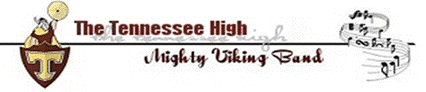  Board Meeting MinutesMay 27, 2014Todd Peak welcomed everyone and called the meeting to order.Old Business	a.  Secretary – Taisa Duncan – Minutes from the April 22nd meeting were presented and approved.Committee Reports	a.  1st VP – Kyle Blevins – no report	b.  2nd VP – Dave Evans – we received a check for Viking Hall in the amount of $9152.80.  This is up from the previous year.	c. Credits Secretary – Kena Kappleman- no report	d.  Treasurer – Lynette Thomas –we have received checks from both Viking Hall and the Racetrack.  Viking Hall was 9152.80 and Racetrack was $1672.97.  Student account statements have been sent out to students who still owe from the previous season and four students have paid.  	e.  Volunteer Coordinator – Teresa Martin – Hype day has been cancelled.	f.  Public Relations – Lorri Looney – no report	g.  House and Grounds – Doris Evans –  no report 	  Committee reports were approved.New Businessa.  Band dues – Any band student who owes fees for the previous band season have been contacted in an attempt to collect.  We need to collect before the end of the fiscal year which is the end of June.b.  Constitution and Bylaws – We have to do an adjustment to the current constitution and bylaws.  Mr. Peak handed out copies of the changes for review.  If there are any additional changes or adjustments needed, they must be presented in writing at the next meeting where we will be given another 30 days to review and vote.  Once a final draft is submitted, it will be voted on in the next monthly meeting and adopted upon approval.d.	Charms – The only activity in a student account on charms will be activity fees. Honor bands, clinics, trips or extracurricular activities such as Winterguard, Drumline ect.  These fees will be announced and payment must be made to participate in these extracurricular activities.  Charms will also be utilized more for uniform checkout and instrument checkout.e. Donation schedule – A donation of $250 is due by the start of the July 21st band camp.  This donation is critical to the success of the fall season.  The last $100 is due by the end of the 2nd 9 weeks of school.  All donations are tax deductible.f.  Fall Schedule – the fall season schedule has been released.  If you have any questions about the schedule please let us know asap.	g.  New Executive board members –  Our new executive board was present at the meeting and introduced themselves.  h.  Help – We need help in the following areas:  uniform coordinator (fitting/washing uniforms and be at all events to help with uniform emergencies), Hospitality chairman (getting food for special events), Racetrack supervisor, Grade level volunteer chairpersons and Viking Hall committee.i.  Questions or concerns – Are we still having the black tie event?  We are still planning on having this event just not in August.  Possibly toward Christmas.  Where do we stand on the CIPA event?  We are currently working with CIPA on getting an event for this year.  Do volunteer hours during MITC and Viking Hall count toward TN Scholar and NHS?  We will need to verify the answer with Dr. Rouse or the guidance office.Meeting adjourned by President Todd Peak.Respectfully Submitted,Taisa Duncan, Secretary